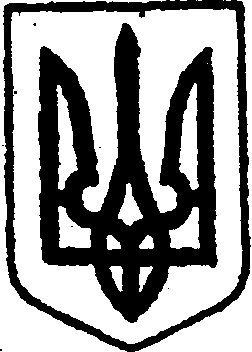 КИЇВСЬКА ОБЛАСТЬТЕТІЇВСЬКА МІСЬКА РАДАVІІІ СКЛИКАННЯСІМНАДЦЯТА  СЕСІЯПРОЄКТ  Р І Ш Е Н Н Я     20 грудня 2022 р.                                                               № __ - 17 - VІІІПро затвердження переліку адміністративних послуг, які надаються через управління адміністративних послуг виконавчого комітету Тетіївської міської ради Керуючись Законом України «Про місцеве самоврядування в Україні», відповідно до частини 7 статті 12 Закону України «Про адміністративні послуги», розпорядження Кабінету Міністрів України від 16.05.2014 р. №523-р «Деякі питання надання адміністративних послуг через центри надання адміністративних послуг» зі змінами та доповненнями, Тетіївська міська рада                         В И Р І Ш И Л И :Затвердити перелік адміністративних послуг, які надаються через управління адміністративних послуг виконавчого комітету Тетіївської міської ради згідно з додатком.    Визнати такими, що втратили чинність рішення сесій Тетіївської міської ради від 13.06.2019 р. №616-19-VIІ «Про затвердження переліку адміністративних послуг, які надаються через Центр надання адміністративних послуг виконавчого комітету Тетіївської міської ради», від 13.06.2019 р. №617-19-VIІ «Про затвердження переліку адміністративних послуг, які надаються через відокремлені робочі місця управління адміністративних послуг виконавчого комітету Тетіївської міської ради», від 23.01.2020 р. №788-27- VIІ «Про внесення змін до переліку адміністративних послуг, які надаються через управління адміністративних послуг виконавчого комітету Тетіївської міської ради, від 29.05.2020 р. №875-31- VIІ «Про внесення доповнень до переліку адміністративних послуг, які надаються через управління адміністративних послуг виконавчого комітету Тетіївської міської ради», від 01.07.2020 р. №897-32- VIІ «Про внесення доповнень до переліку адміністративних послуг, які надаються через управління адміністративних послуг виконавчого комітету Тетіївської міської ради», від 06.10.2020 р. №967-35- VIІ «Про внесення доповнень до переліку адміністративних послуг, які надаються через управління адміністративних послуг виконавчого комітету Тетіївської міської ради». Контроль за виконанням даного рішення покласти на першого заступника міського голови Кизимишина В.Й.Міський голова                                                Богдан БАЛАГУРА 